Publicado en Barcelona, Madrid, Mallorca el 12/07/2018 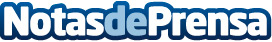 Primera persona de Paraguay a la que le perdonan sus deudas en España con la Ley de Segunda OportunidadObtiene el Beneficio de Exoneración del Pasivo Insatisfecho (BEPI). "Conocidos míos que están en la misma situación, me han utilizado para ver si la ley funcionaba"Datos de contacto:david guerrero655956735Nota de prensa publicada en: https://www.notasdeprensa.es/primera-persona-de-paraguay-a-la-que-le Categorias: Nacional Derecho Finanzas Sociedad Cataluña http://www.notasdeprensa.es